Ihr Platz im Literaturhaus FreiburgIm Herbst 2017 bekommt Freiburg einen Ort für Literatur in der Stadtmitte: das Literaturhaus Freiburg. In der Alten Universität (Bertoldstr. 17) öffnen sich die Türen für Bücher, Begegnungen – für das literarische Leben. 
Machen Sie Freiburgs neuen Bücherort zu Ihrem Ort: Werden Sie Pate unserer mobilen Tribüne! 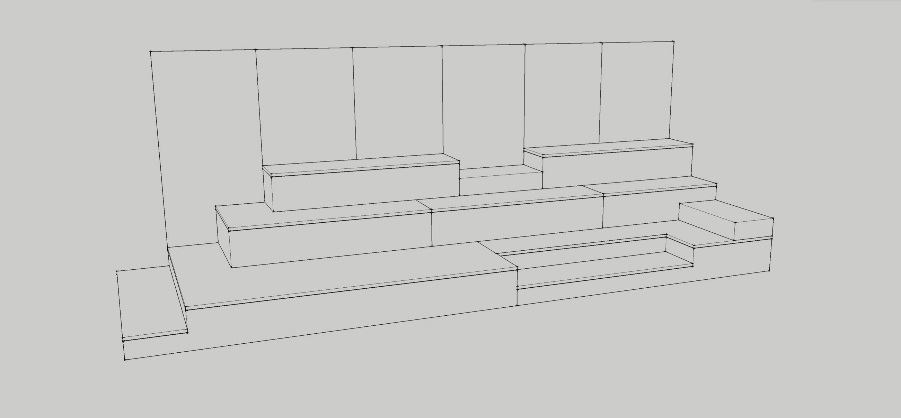 Das eigens für das Literaturhaus angefertigte Möbel ist ein kluger Baukasten aus Kirschholz, der flexibel im Saal zum Einsatz kommt: als Leseinsel, Kinderbank, Bühne oder klassische Sitzreihe.  Ja, ich möchte Pate/Patin der Literaturhaus-Tribüne werden! Name:		_____________________________________Adresse:		_____________________________________Telefon / E-Mail:_____________________________________Bitte ankreuzen: 	Patenschaft Literaturhaus-Tribüne (150 Euro)		□	
	VIP-Patenschaft Literaturhaus-Tribüne (300 Euro)		□	
Ihre Spende ist steuerlich absetzbar. Auf Wunsch stellen wir Ihnen gern eine Spendenquittung aus.
Unser Dank an Sie: Nennung Ihres Namens in einer gedruckten Dokumentation zur Entstehung des Möbels
□ Ja		□ Nein
Nennung des Namens auf der Website des Literaturhauses 		
□ Ja		□ Nein
Überweisung: Bitte überweisen Sie den entsprechenden Betrag für Ihre Patenschaft der Tribüne auf folgendes Konto: Förderkreis Literaturhaus Freiburg e.V. 		Sparkasse Freiburg-Nördlicher Breisgau
IBAN: DE25 6805 0101 0013 1545 41		BIC: FRSPDE66XXX